ODGOJNO – OBRAZOVNO PODRUČJE:KOMUNIKACIJA1. ZADATAK: SAMI I/ILI UZ POMOĆ UKUĆANA PROČITAJTE RECITACIJU! PROČITAJTE JE NEKOLIKO PUTA I POKUŠAJTE NAUČITI NAPAMET!RUPČIĆ KIHAČRUPČIĆ KIHAČ SAM JA.SVAKO ME DIJETE ZNA,JER KAD ŠMRCAIL' KAD KIŠE,MNOME UVIJEK NOSIĆ BRIŠE.2. ZADATAK: OBOJITE JEDNU PLATNENU MARAMICU!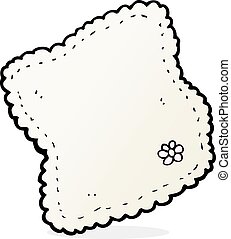 * Slika je uzeta s internetskih stranica:https://cdn.xxl.thumbs.canstockphoto.com/cartoon-handkerchief-drawing_csp34829597.jpg